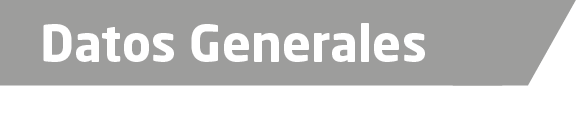 Nombre Lucia Alcántara GómezGrado de Escolaridad licenciada en derechoCédula Profesional 8269853Teléfono de Oficina 01 272 72 50412Correo Electrónico lucyalcantara1@hotmail.comDatos GeneralesFormación Académica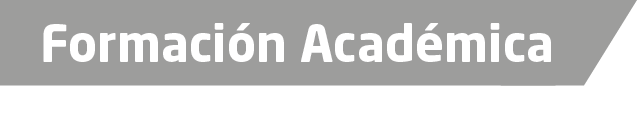 2001-2005Universidad del Golfo de México sede Orizaba, Estudios de Licenciatura en Derecho.2015-a la fechaEn cursoMaestría en juicio Orales en la universidad del Sureste en convenio con la universidad de los Ángeles con sede en esta ciudad de Orizaba, Veracruz.Trayectoria Profesional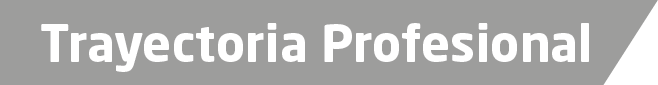 2015 a la fecha Fiscal facilitadora adscrita a la coordinadora especializada en investigación de delitos de violencia contra la libertad, mujeres, niñas, niños y de trata de personas de la unidad integral de procuración de justicia del XV distrito de Orizaba, Veracruz. 2009-2015Auxiliar jurídico en corporativo jurídico Juárez Espinoza con sede en Orizaba Veracruz.2006-2007Preste mis servicios como coordinadora del seguro popular en convenio con salubridad, a cargo todas las zonas rurales de Orizaba Veracruz2005-2006Abogada litigante en la unión de jubilados y pensionados “CROM” en esta ciudad de Orizaba, Veracruz, tramitando pensiones ante la Junta Federal número 54 de Conciliación y arbitraje. A de Conocimiento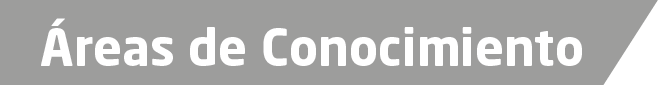 Derecho LaboralDerecho AdministrativoDerecho CivilDerecho Penal